ĐẠI HỌC LẠC HỒNGKHOA CƠ ĐIỆN ĐIỆN TỬ---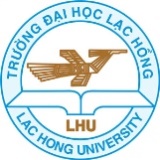 ĐỒ ÁN MÔN HỌC ĐIỆN ĐIỆN TỬĐề tài: MẪU TRÌNH BÀY ĐỒ ÁN MÔN HỌC                                                     SVTH: NGUYỄN VĂN A                                                     GVHD: TS NGUYỄN VĂN BĐồng nai, 2018[dùng tính năng Refercences/add text/Insert table of figures (table of contents, table of figures,…) trong Office 2010 để làm mục lục tự động]MỤC LỤCCHƯƠNG 1    MỞ ĐẦU	11.1 Lý do chọn đề tài	11.2 Mục tiêu nghiên cứu	11.3 Phạm vi nghiên cứu	11.4 Kết quả đạt được	1CHƯƠNG 2 	CƠ SỞ LÝ THUYẾT	32.1 Tiêu đề mục 2.1	32.1.1 Tiêu đề mục 2.1.1	32.2 Tiêu đề mục 2.2	32.2.1 Tiêu đề mục 2.2.1	3CHƯƠNG 3 	PHÁT BIỂU VẤN ĐỀ	43.1 Tiêu đề mục 3.1	43.2 Tiêu đề mục 3.2	4CHƯƠNG 4 	KẾT QUẢ	54.1 Tiêu đề mục 4.1	54.2 Tiêu đề mục 4.2	5CHƯƠNG 5 	KẾT LUẬN	6TÀI LIỆU THAM KHẢO	1PHỤ LỤC (nếu có)	iChương trình minh họa 1.	iChương trình minh họa 2.	iDANH MỤC BẢNG BIỂU	iDANH MỤC HÌNH ẢNH	iCHƯƠNG 1    MỞ ĐẦU1.1 Lý do chọn đề tài1.2 Mục tiêu nghiên cứu1.3 Phạm vi nghiên cứu1.4 Kết quả đạt đượcLưu ý: Chữ màu đỏ chỉ sử dụng để hướng dẫn, phải xoá đi.Phần Mở Đầu cần trình bày ngắn gọn, dài không quá 1 trang A4.Font chữ và định dạng làm đúng theo mẫu này, cụ thể: Paper Size 210mm 297mm; Top 35mm; Bottom 30mm; Left 35mm; Right 20mm; Gutter 0mm; Header 12.7mm; Footer 12.7mm; Paragraph (Before 0pt, After 0pt, Line Spacing 1.5 lines); Font Size cho Chương 16pt; Font Size cho đề Mục lớn 14pt; Font Size cho đề mục nhỏ 13pt; Font Size cho nội dung 13pt; Font Size cho bảng biểu và hình vẽ 12pt; canh trang kiểu Justify (Ctr+J). Dùng tính năng Hyphenation của Office để dàn trải đều chữ trong từng hàng, Ví dụ: “an-tenna”: ngay vị trị “an” kết thúc hàng, do vậy “tenna” xuống đầu hàng tiếp theo (xem mục Bài Báo tham khảo).Đối với Đồ Án Môn Học không cần viết tình hình nghiên cứu trong và ngoài nước.Nội dung tối thiểu 10 trang A4 (khoảng 4300 words).CHƯƠNG 2 	CƠ SỞ LÝ THUYẾT [Trình bày ngắn cơ sở lý thuyết, thực trạng của vấn đề, tùy theo đề tài SV cần đặt lại tên Chương và các Mục cho phù hợp]2.1 Tiêu đề mục 2.1…2.1.1 Tiêu đề mục 2.1.1…2.2 Tiêu đề mục 2.2…2.2.1 Tiêu đề mục 2.2.1Dùng tính năng References/Insert Caption/New Label/ nhập vào  “Hình 2.” Word sẽ tự động chèn Hình 2.1 (Lưu ý: đặt thứ tự Hình theo thứ tự Chương, ví dụ: các hình ở Chương 2, phải đặt tên Hình 2.1; Hình 2.2; Hình 2.3;...)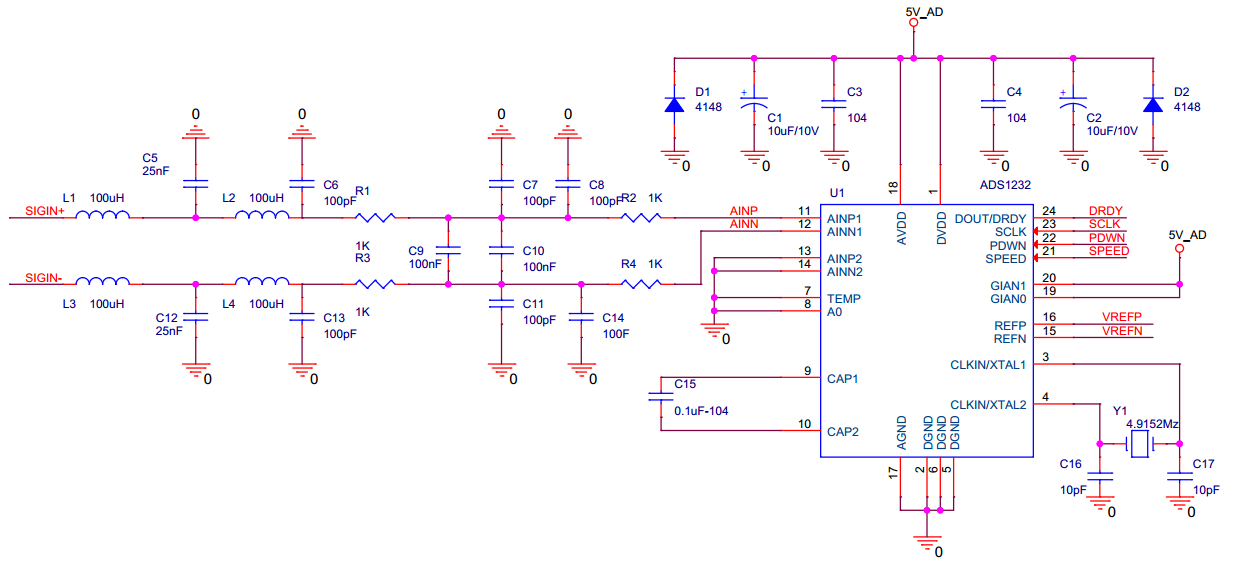 Hình 2. 1 Sơ đồ nguyên lý (Font size 12pt, tô đậm Hình 2.1)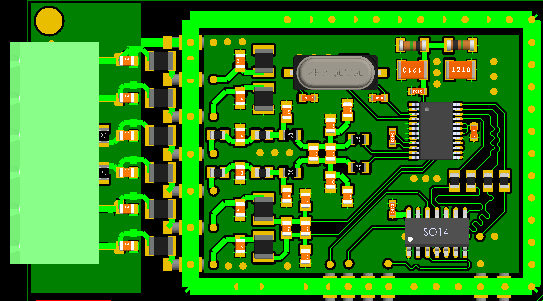 Hình 2. 2 Sơ đồ mạch in (Font size 12pt, tô đậm Hình 2.2)CHƯƠNG 3 	PHÁT BIỂU VẤN ĐỀ[Phần này phát biểu bài toán và trình bày thuật toán, vấn đề cần giải quyết..., tùy theo đề tài SV cần đặt lại tên Chương và các Mục cho phù hợp]3.1 Tiêu đề mục 3.1…3.2 Tiêu đề mục 3.2Dùng tính năng References/Insert Caption/New Label/ nhập vào  “Bảng 3.” Word sẽ tự động chèn Bảng 3.1 (Lưu ý: đặt thứ tự Bảng theo thứ tự Chương, ví dụ: các Bảng ở Chương 3, phải đặt tên Bảng 3.1; Bảng 3.2; Bảng 3.3;...)Bảng 3. 1 Bảng qui ước tần số cho từng bàn phím (Fontsize 12pt, tô đậm Bảng 3.1)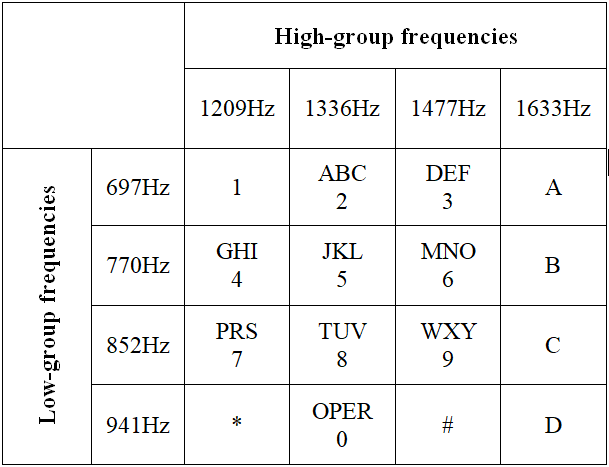 Bảng 3. 2 Bảng mô tả chân SIM900 (Fontsize 12pt, tô đậm Bảng 3.2)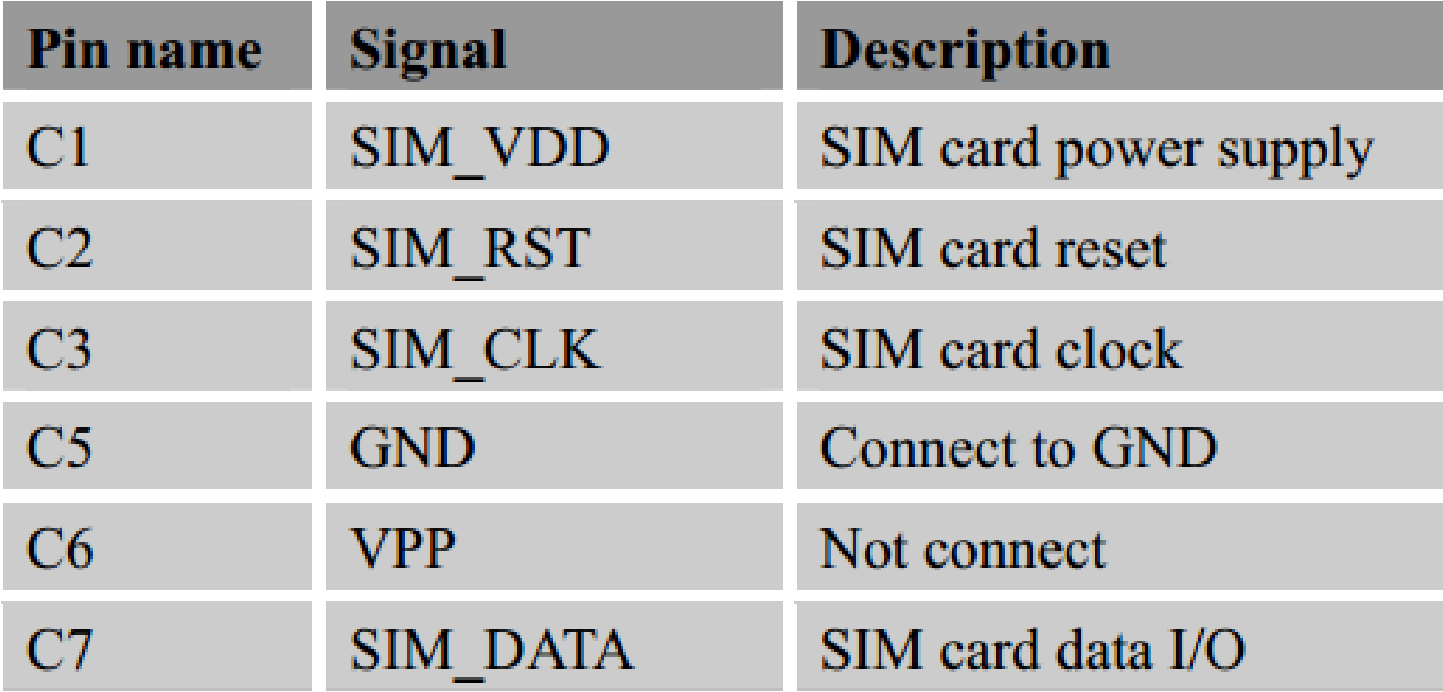 CHƯƠNG 4 	KẾT QUẢ[Nêu các ứng dụng, kết quả của thuật toán, chương trình, mô tả sản phẩm, giải thích hoạt động,....]4.1 Tiêu đề mục 4.14.2 Tiêu đề mục 4.2…CHƯƠNG 5 	KẾT LUẬN[Nêu lại các kết quả đã đạt được và định hướng phát triển (nếu đề tài có thể phát triển thêm được)]TÀI LIỆU THAM KHẢODùng Endnote để quản lý TÀI LIỆU THAM KHẢO (download Endnote tại đây: http://taimienphi.vn/download-endnote-7429/x7-phien-ban ).Phải liệt kê các trang web, các tài liệu đã sử dụng trong báo cáo cụ thể và chính xác.Ví dụ:Web:http://en.wikipedia.org/wiki/The_Game_of_LifeSách:SCHILLING, Donald L., et al. Electronic circuits: discrete and integrated. McGraw-Hill, 1989.Báo:Phan, NhuQuan, et al. "Coverage optimization of LTE networks based on antenna tilt adjusting considering network load." China Communications 14.5 (2017): 48-58PHỤ LỤC (nếu có)[Chương trình mình họa, hướng dẫn sử dụng, cài đặt....]Lưu ý: đánh số trang của Phụ lục, phải đánh theo i, ii, iii, iv,…Chương trình minh họa 1.[Code của chương trình]Chương trình minh họa 2.[Code của chương trình]DANH MỤC BẢNG BIỂUDùng tính năng References/Insert Table of Figure/ trong Caption Label chọn Bảng 3./okBảng 3. 1 Bảng qui ước tần số cho từng bàn phím (Fontsize 12pt, tô đậm Bảng 3.1)	3Bảng 3. 2 Bảng mô tả chân SIM900 (Fontsize 12pt, tô đậm Bảng 3.2)	3DANH MỤC HÌNH ẢNHDùng tính năng References/Insert Table of Figure/ trong Caption Label chọn Hình 2./okHình 2. 1 Sơ đồ nguyên lý (Font size 12pt, tô đậm Hình 2.1)	2Hình 2. 2 Sơ đồ mạch in (Font size 12pt, tô đậm Hình 2.2)	2